Northern Police Cross Country League 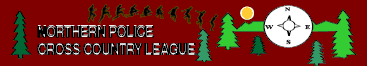 Annual Force Representatives’ MeetingAnnual General Meeting held at Sale Water Park, Manchester following the last fixture on Wednesday 30 March 2022. Meeting Notes – 2021/2022 End Season - AGMNomination of League Officials(i) Chair – Heather Mitchell(ii) Secretary/Treasurer – Steve Broadbent Nomination of Force Representatives Summary Report on Trail and XC Season 2021/222Proposed Trail League fixture list for 2022Proposed XC League fixture list for 2022/2023 seasonNew League Fees Changes – BookitZone PlatformNPCCL AccountsAny other BusinessLancashireSteve BroadbentClevelandTony OliverG.M.P.Gary Corns MerseysideKeith SwiftCheshireJack PilkingtonNorth YorkshireSimon FrickeCumbriaRichard MavinNorth WalesIwan JonesWest YorkshireHeather MitchellBTPNo RepHumbersideCarl HorthDurhamDave CoxenSouth YorkshireAndy LakelandNorthumbriaNo RepLincolnshireNatalie FarrowAECNo RepFixtureDateVenueFixture 127/04/2022LancashireFixture 201/06/2022GMPFixture 303/08/2022Fixture 424/08/2022Fixture 521/09/2022North YorkshireFixtureDateVenueFixtureDateVenueFixture 105/10/2022Fixture 711/01/2023Fixture 219/10/2022Fixture 825/01/2023Fixture 302/11/2022Fixture 908/02/2023Fixture 416/11/2022Fixture 1022/02/2023Fixture 530/11/2022Fixture 1108/03/2023Fixture 614/12/2022DerbyshireFixture 1222/03/2023